Exercice 4 : La Caisse Nationale d’Assurance Maladie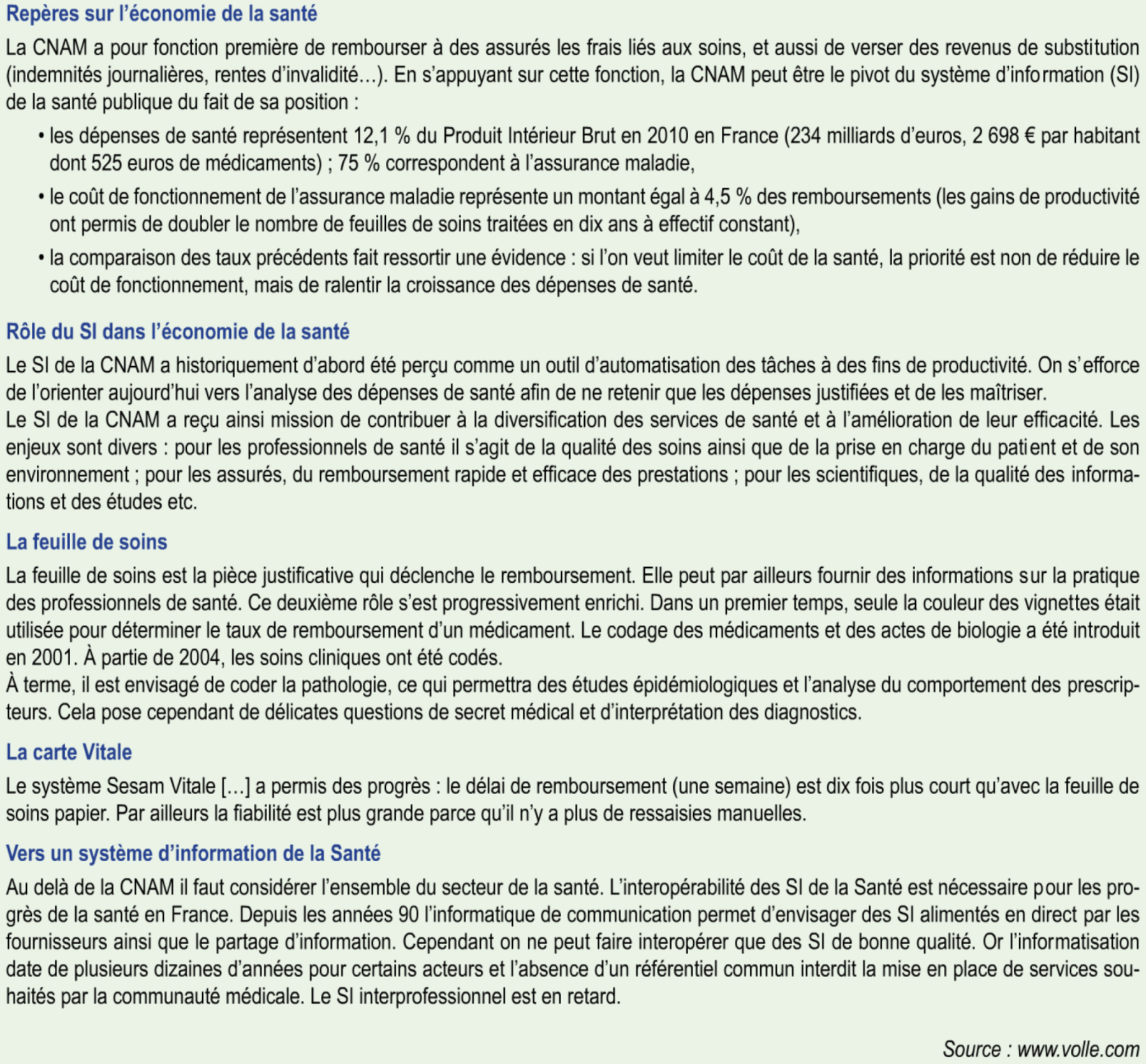 1 Présenter l'objectif originel du SI de la CNAM et les nouveaux objectifs qui lui ont ensuite été assignés.2 illustrer chacune des composantes du SI de la CNAM.3 Indiquer le niveau (opérationnel, contrôle opérationnel, décisionnel, contrôle décisionnel) de chacune des informations suivantes produites par le SI de la CNAM.indicateurs de l'activité d'un médecin (prescription, arrêt de travail...)ordre de remboursement d'un assuréstatistiques nationales sur les dépenses de santéétude épidémiologique portant sur l'efficacité des mesures de prévention d'une forme de cancer4 Quelle est la principale source d'information du SI de la CNAM ?5 Commenta évolué historiquement la quantité de données recueillies à partir de cette source ? Pourquoi ?6 Quel critère de « performance » du SI est ici cité ?7 Quelles sont les principales difficultés dont souffre actuellement le SI de santé publique ?